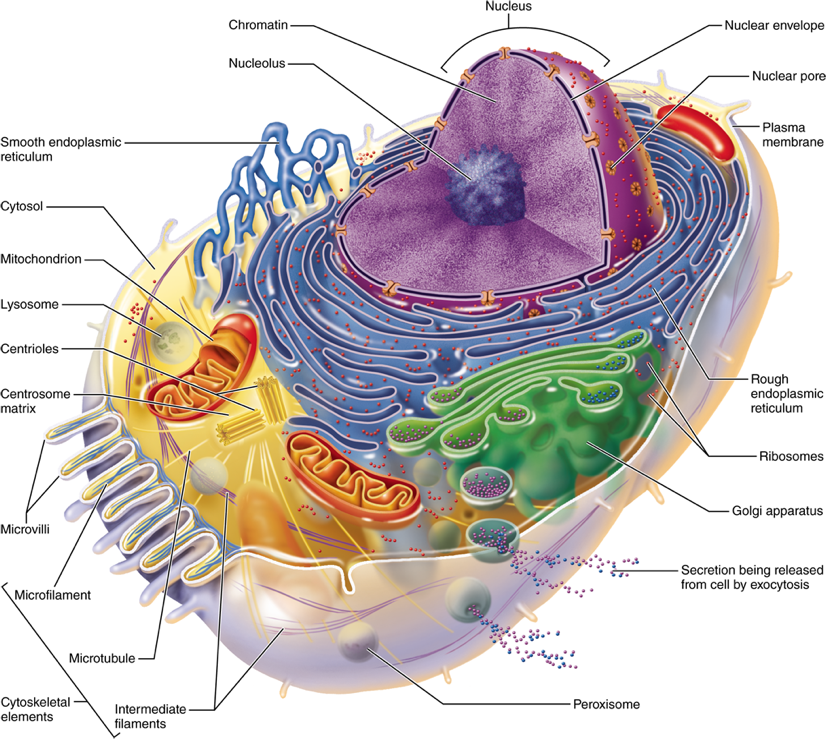 Figure 4.3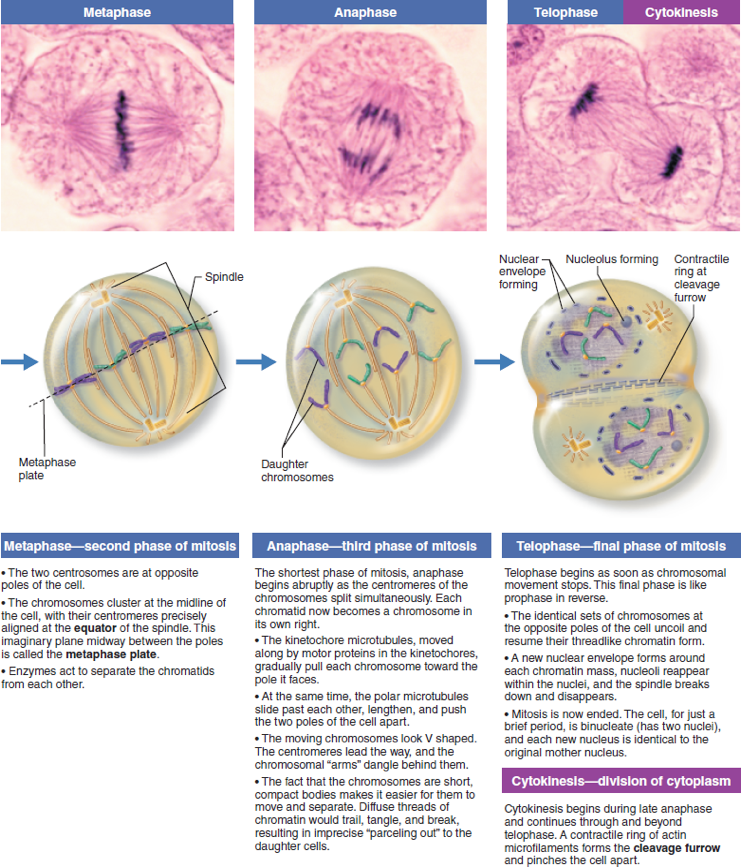 Figure 4.4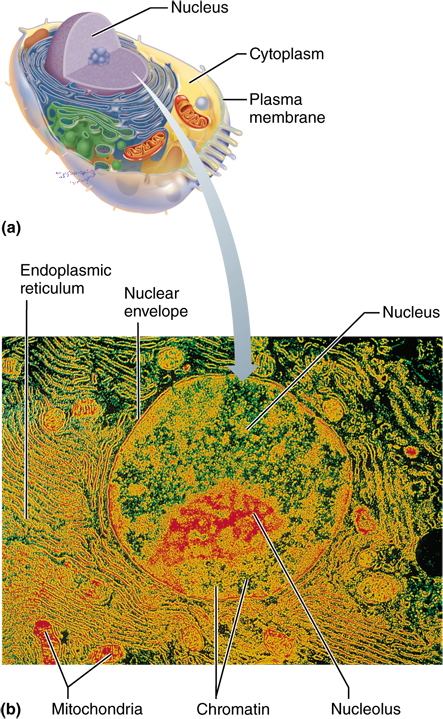 Figure 4.1